федеральное государственное бюджетное образовательное учреждениевысшего образования«Поволжский государственный университет сервиса»при поддержкеМинистерства науки и высшего образования Российской ФедерацииМосковского государственного университета имени М.В. Ломоносовав партнерстве с МБУК г.о. Тольятти «Тольяттинский краеведческий музей»МБУК г.о. Тольятти «Объединение детских библиотек»ПРОГРАММАВсероссийский фестиваль науки-2019в тольятти11 октября 2019 годаМесто проведения:ФГБОУ ВО «ПВГУС», ул. Гагарина, 4 (главный (Г) и экономический (Э) корпуса); ул. Гидростроевская, 17 (корпус факультета информационно-технического сервиса (Т)); ул. Горького, 34Б (спортивный комплекс)МБУК г.о. Тольятти «Тольяттинский краеведческий музей, ул. Баныкина, 14МБУК г.о. Тольятти «Объединение детских библиотек» Центральная детская библиотека им. А.С. Пушкина, ул. Горького, 42ТольяттиОргкомитет Всероссийского фестиваля науки-2019в ТОЛЬЯТТИПредседатель: Ерохина Лидия Ивановна – д.э.н., профессор, заслуженный работник высшей школы РФ, ректор ФГБОУ ВО «ПВГУС»Заместитель председателя: Ланкова Наталья Михайловна – директор МБУК г.о. Тольятти «Тольяттинский краеведческий музей»;Якунин Вадим Николаевич – д.и.н., профессор, проректор по НиИД ФГБОУ ВО «ПВГУС»Козлова Марина Александровна – директор МБУК г.о. Тольятти «Объединение детских библиотек»Члены оргкомитета:Алексеева Н.Д. – к.ф.н., доцент, заведующий кафедрой «Гостеприимство и межкультурные коммуникации» ФГБОУ ВО «ПВГУС»;Башмачникова Е.В. – д.э.н., профессор, заведующий кафедрой «Цифровая экономика и предпринимательство» ФГБОУ ВО «ПВГУС»;Белько Т.В.  – д.т.н., профессор, заведующий кафедрой «Дизайн и искусство» ФГБОУ ВО «ПВГУС»;Васильчук О.И. –  д.э.н., профессор, заведующий кафедрой «Финансовые рынки и технологии» ФГБОУ ВО «ПВГУС»Воловач В.И. – д.т.н., доцент, заведующий кафедрой «Информационный и электронный сервис» ФГБОУ ВО «ПВГУС»; Горшков Б.М.  – д.т.н., профессор, заведующий кафедрой «Сервис технических и технологических систем» ФГБОУ ВО «ПВГУС»; Кара А.Н. – д.э.н., доцент, директор института экономики ФГБОУ ВО «ПВГУС»;Кувшинов О.Н. – к.п.н., доцент, заведующий кафедрой «Физическое воспитание» ФГБОУ ВО «ПВГУС»; Лисова Е.А. – к.т.н., доцент, заведующий кафедрой «Управление качеством и инновационные технологии» ФГБОУ ВО «ПВГУС»; Никитенко Т.В. – к.ф.-м.н., доцент, заведующий кафедрой «Математические и естественно научные дисциплины» ФГБОУ ВО «ПВГУС»;Пудовкина Н.Г. – к.т.н., декан факультета информационно-технического сервиса ФГБОУ ВО «ПВГУС»; Сафарова И.М. – к.э.н., доцент, декан факультета среднего профессионального образования ФГБОУ ВО «ПВГУС»;Скорниченко Н.Н. –  к.э.н., доцент, заведующий кафедрой «Многофункциональная экономика и развитие территорий» ФГБОУ ВО «ПВГУС»; Явон С.В. – д.с.н., доцент, заведующий кафедрой «Социальные технологии и гуманитарные науки» ФГБОУ ВО «ПВГУС»;Ямашев В.М. – к.и.н., доцент, директор института дизайна, туризма и социальных технологий ФГБОУ ВО «ПВГУС»; Апанасова Т.М. – руководитель студенческого научного общества ФГБОУ ВО «ПВГУС»; Беспалова Е.А. – начальник отдела международного сотрудничества ФГБОУ ВО «ПВГУС»;Мочальникова О.Н. - начальник отдела довузовской подготовки ФГБОУ ВО «ПВГУС».Власенко И.А. - главный библиотекарь МБУК г.о. Тольятти «Объединение детских библиотек»Уважаемые участники Всероссийского фестиваля науки-2019 в Тольятти!11 октября 2019 года в Поволжском государственном университете сервиса пройдет Всероссийский фестиваль науки-2019 при поддержке Министерства образования и науки РФ и Московского государственного университета имени М.В.Ломоносова. Уже восьмой год наш университет становиться региональной площадкой проведения Всероссийского фестиваля науки в городе Тольятти. Партнером нашего Университета в этом году стал Тольяттинский краеведческий музей.Целью Фестиваля является обмен передовыми научными достижениями, привлечение молодежи к серьезной науке и воспитание интереса к исследовательскому поиску, а также налаживание диалога между наукой и обществом. Фестиваль науки – это комплекс научно-популярных мероприятий, таких как публичные лекции ученых, трансляции научно-популярных фильмов, творческие мастерские, телемосты, интерактивные выставки, естественнонаучные опыты, экскурсии по научным лабораториям, деловые игры, семинары, презентации, конкурсы, конференции, круглые столы, научные школы. Фестивали науки давно и успешно развиваются во многих странах мира, а начало этой традиции положила Великобритания. Еще в начале XIX века там задумались над тем, как важно объяснять обществу, что происходит в лабораториях ученых, насколько меняется качество жизни, благодаря научным исследованиям.Приглашаем учащихся школ и колледжей, студентов и других заинтересованных лиц принять участие в мероприятиях Фестиваля науки 11 октября 2019 года на площадках Поволжского государственного университета сервиса и Тольяттинского краеведческого музея. Заявка на участие представлена в данной программе в Приложении 1. Вход свободный!РАБОТА МЕРОПРИЯТИЙ ФЕСТИВАЛЯфестиваль НАУКИ в ТольяттИнскоМ краеведческоМ музеЕАнонс: Тольяттинский краеведческий музей открывает депозитарий для бесплатного посещения (выставка «Праздничный стол», открытое хранение коллекции «Мебель»).Целевая аудитория: учащиеся школ и колледжей, студенты, все заинтересованные лица.Ответственное лицо - Лёзина Анна Александровна, заведующий отделом культурно-образовательной деятельности Тольяттинского краеведческого музея.Время проведения: с 10.00 до 16.00. Место проведения: Тольяттинский краеведческий музей, ул.Баныкина, 14, тел. 48-55-62, 48-55-63 http://www.tltmuseum.ru  www.vk.com/tltmuseum.ОТКРЫТАЯ ЛЕКЦИЯ«ПРОЕКТИРОВАНИЕ И ТЕХНОЛОГИЯ ПРОИЗВОДСТВА БЫТОВЫХ МАШИН И ПРИБОРОВ»Анонс: Прежде, чем, что-либо создать, человек формирует в своем воображении субъективную модель предмета труда. Дальнейшая его деятельность заключается в ее реализации. Эти два условных этапа  трудового процесса назовем: проектирование и исполнение. Если в трудовом процессе участвует один человек, то модель предмета труда может замыкаться внутри его собственных представлений и понятий. Так было в эпоху ремесленного производства, когда изделия создавались мастером кустарным способом без какой-либо видимой подготовки; так бывает и теперь, если предмет труда представляет собой несложный объект. Как только в трудовой процесс вовлекается другой участник, так появляется необходимость передать ему информацию о предмете труда. Теоретические основы проектирования механизмов были заложены академиком Л. Эйлером (вторая половина ХУНТ в.) созданием теории эвольвентного зацепления, ременных передач, ленточных тормозов. Им же была предпринята попытка изучения машин с учетом динамики. До этого динамика была чисто теоретической наукой, обособленной от машин. Вслед за Л. Эйлером появились труды Я. П. Козельского и С. К. Котельникова рассматривающие механизмы с позиций динамики. К концу XVIII в. центром развития механики становится Франция, Этому способствовали работы Ж. Лагранжа.Целевая аудитория: школьники, студенты СПО и ВО.Ответственное лицо: Горшков Борис Михайлович, д.т.н., профессор, заведующий кафедрой «Сервис технических и технологических систем» ФГБОУ ВО «ПВГУС».Время проведения: 13.00-14.30.Место проведения: ул. Гидростроевская, д. 17, ауд. Т-100.ЭКСКУРСИЯ ПО НАУЧНЫМ ЛАБОРАТОРИЯМ КАФЕДРЫ «СЕРВИС ТЕХНИЧЕСКИХ И ТЕХНОЛОГИЧЕСКИХ СИСТЕМ»Анонс: Преподаватели показывают лаборатории кафедры «Сервис технических и технологических систем».Целевая аудитория: Школьники, абитуриенты, студенты.Ответственное лицо: Горшков Борис Михайлович, д.т.н., профессор, заведующий кафедрой «Сервис технических и технологических систем» ФГБОУ ВО «ПВГУС».Время проведения: 13.00-14.30.Место проведения: ул. Гидростроевская, д.17, ауд. Т-104.МАСТЕР-КЛАСС«ПРЕДИКТИВНАЯ АНАЛИТИКА» Анонс: Целью мастер-класса является повышение степени готовности членов управленческой команды к сотрудничеству как друг с другом, так и с другими командами, без которых невозможен деловой успех, а также получение обратной связи об имидже своей команды в глазах других команд.Предиктивная аналитика помогает на основе прошлых событий принять с большой точностью верное решение в будущем.Мастер-класс основывается на феномене успешного принятия управленческого решения не путем переговоров, провоцирующих утверждений, объяснений, доказательств правоты и извинений, а путем молчаливых конструктивных и дружественных действий, порождающих имидж партнера, не на словах, а на деле предрасположенного к сотрудничеству.Целевая аудитория: школьники, студенты СПО и ВО.Ответственные лица: Голощапова Татьяна Викторовна, к.э.н, доцент, Оруч Татьяна Анатольевна, к.э.н., доцент кафедры «Многофункциональная экономика и развитие территории» ФГБОУ ВО «ПВГУС».Время проведения: 13.00-14.30.Место проведения: ул. Гагарина, д.4, ауд. Г-502.МАСТЕР-КЛАСС«ТАМОЖЕННЫЙ КОНТРОЛЬ»Анонс: Мастер-класс направлен на формирование знаний и навыков проведения таможенного контроля. В ходе общения с участниками мастер-класса будут рассмотрены все возможные виды проверок таможенными органами. Слушатели узнают о том, какие товары подлежат таможенному контролю, какие действия необходимо произвести, чтобы осуществить законное перемещение через границу товара. Будут продемонстрированы реальные ситуации, которые происходили при проведении таможенного контроля.Целевая аудитория: школьники, студенты СПО и ВО.Ответственные лица: Колодина Ольга Николаевна, к.э.н, старший преподаватель, Филатов Юрий Николаевич, к.э.н., доцент кафедры «Многофункциональная экономика и развитие территории» ФГБОУ ВО «ПВГУС».Время проведения: 13.00-14.30.Место проведения: ул. Гагарина, д.4, ауд. Г-509(б).МЕЖКАФЕДРАЛЬНЫЙ К23-27 ноября на базе Марийского государственного технического университета состоится II тур Всероссийского конкурса выпускных квалификационных работ студентов по специальности "Финансы и кредит".ОНКУРС ВЫПУСКНЫХ КВАЛИФИКАЦИОННЫХ РАБОТ СТУДЕНТОВ НАПРАВЛЕННОСТИ (ПРОФИЛЯ) «ФИНАНСЫ И КРЕДИТ», «Бухгалтерский учет, анализ и аудит»Анонс: Ежегодное подведение итогов на лучшую ВКР среди выпускников кафедры «Финансовые рынки и технологии». Конкурс проводится кафедрой «Финансовые рынки и технологии» Поволжского государственного университета сервиса. Конкурсные работы оцениваются по следующим номинациям:Банковское дело; Страхование; Оценка собственности; Налоги и налогообложение; Государственные и муниципальные финансы; Рынок ценных бумаг и биржевое дело;Финансовый анализ;Бухгалтерский учет и аудит;Современная статистика.На Конкурс представляется не более одной выпускной квалификационной работы на каждую номинацию. В Конкурсе могут принимать участие выпускные квалификационные работы студентов, закончивших обучение в 2019 году. Выпускные квалификационные работы вместе с сопроводительными документами высылаются по адресу: 445000, Самарская обл., г. Тольятти, ул. Гагарина, 4, Поволжский государственный университет сервиса, кафедра «Финансовые рынки и технологии», на межвузовский конкурс выпускных квалификационных работ. Целевая аудитория: студенты ВО, закончившие обучение в 2019 году.Ответственное лицо: Можанова Ирина Ивановна, к.э.н., доцент кафедры «Финансовые рынки и технологии» ФГБОУ ВО «ПВГУС».Время проведения: рассмотрение конкурсных работ до 3 октября 2019 г., вручение дипломов победителей 11 октября в 12.00.Место проведения: ул. Гагарина, д.4, ауд. Э-301.СТУДЕНЧЕСКАЯ ОЛИМПИАДА «ФИНАНСОВЫЙ ЭРУДИТ»(ИНТЕРНЕТ-ТЕСТИРОВАНИЕ) Анонс: Олимпиада представляет собой интернет-тестирование, требующее оригинальных ответов на вопросы финансовой проблематики повышенной сложности. Условия участия:К участию в Олимпиаде приглашаются студенты 4 курса вузов, обучающиеся по направленности (профилю) «Финансы и кредит» и «Налоги и налогообложение».Заявки на участие в Олимпиаде принимаются до 03.10.2019 г. Заявки на участие необходимо отправить по электронной почте (в теме сообщения указать – студенческая Олимпиада): kaf_fin@tolgas.ru В ответ на Ваши заявки будут присланы логины и пароли для студентов, пожелавших принять участие в Олимпиаде.Целевая аудитория: студенты ВО, обучающиеся по направлению подготовки «Экономика», направленность (профиль) «Финансы и кредит» и «Налоги и налогообложение».Ответственное лицо: Можанова Ирина Ивановна, к.э.н., доцент кафедры «Финансовые рынки и технологии» ФГБОУ ВО «ПВГУС».Время проведения: 10.00-12.00.Место проведения: ул. Гагарина, д.4, ауд. Э-301.НАУЧНО-ПОПУЛЯРНАЯ ИГРА - КВЕСТ ПО ФИНАНСОВОЙ ТЕМАТИКЕ «ФИНАНСОВЫЙ ЛАБИРИНТ»Анонс: научно-развлекательная командная игра, в которой при помощи финансовой смекалки и находчивости необходимо за ограниченное время выполнить ряд заданий, чтобы найти ключ и выбраться из виртуального банка. Это маленькое приключение направлено на тренировку логики, памяти, сообразительности и работу в команде.Целевая аудитория: учащиеся 9-х, 11-х классов, студенты СПО.Ответственное лицо: Гнатышина Елизавета Игоревна, к.э.н., доцент кафедры «Финансовые рынки и технологии» ФГБОУ ВО «ПВГУС».Время проведения: 13.00-14.30.Место проведения: ул. Гагарина, д.4, ауд. Э-301.МАСТЕР-КЛАСС«АСПЕКТЫ КОНТРОЛЯ ЭФФЕКТИВНОСТИ КОРРЕКЦИИ ТЕЛОСЛОЖЕНИЯ СТУДЕНТОВ»Анонс: Занимаясь физическими упражнениями, потребностно-мотивационная ориентация коррекция телосложения, как и повышение уровня здоровья, как правило находится на первом месте. Для анализа тренировочного процесса необходимо владеть основами антропометрических измерений: определение состава массы тела (мышечной, жировой, костной).Что первично в результате коррекции телосложения: масса тела, обхватные величины, толщина кожно-жировой складки…Целевая аудитория: школьники, студенты СПО и ВО.Ответственное лицо: Кувшинов Олег Николаевич, к.п.н., доцент, зав. кафедрой  «Физическое воспитание» ФГБОУ ВО «ПВГУС».Время проведения: 13.00-14.30.Место проведения: ул. Горького, 34Б, Спорткомплекс. МАСТЕР-КЛАСС«ИСПОЛЬЗОВАНИЕ ДЫХАНИЯ ДЛЯ ОПТИМИЗАЦИИ ПСИХОЭМОЦИОНАЛЬНОГО СОСТОЯНИЯ. ДЫХАНИЕ КАК СРЕДСТВО РЕГУЛИРОВАНИЯ ПСИХОЭМОЦИОНАЛЬНОГО СОСТОЯНИЯ»Анонс: Функция дыхания человека играет важную роль не только в обеспечении кислородом клеток организма. Изменяя акценты фаз дыхания мы можем сознательно регулировать свое состояние – без лекарств и прочих дополнительных средств.Целевая аудитория: школьники, студенты СПО и ВО. Наличие чистой спортивной обуви обязательно.Ответственное лицо: Барашина Галина Яковлевна, ст. преподаватель кафедры «Физическое воспитание» ФГБОУ ВО «ПВГУС».Время проведения: 13.00-14.30Место проведения: ул. Горького, 34Б, Спорткомплекс.Городской конкурс туристских проектов «Волжская Ладья»Анонс: Конкурс проводится при поддержке управления международных и межрегиональных связей администрации г.о. Тольятти совместно с МБУ школа №93 г.о.Тольятти с целью выявления и развития у жителей г.о.Тольятти проектных способностей; пропаганды научных знаний и развития интереса к изучению природных и историко-культурных достопримечательностей города; поиска талантов и предоставления жителям города с повышенной мотивацией к саморазвитию возможности внедрения своих разработок в практическую деятельность; выявления актуальных авторских туристских маршрутов по городу Тольятти. Победителей ждут призы и подарки.Целевая аудитория: учащиеся, студенты СПО и ВО, молодежь г.о. Тольятти.Ответственное лицо: Алексеева Наталья Дмитриевна, к.филос.н., доцент, заведующий кафедрой «Гостеприимство и межкультурные коммуникации» ФГБОУ ВО «ПВГУС».Время проведения: 12.00-15.00.Место проведения: ул. Гагарина, д.4, ауд. Э-403.ОТКРЫТАЯ ЛЕКЦИЯ«АКАДЕМИЧЕСКОЕ ПИСЬМО»Анонс: Академическое письмо - языковая компетенция, владение которой позволяет исследователю читать, понимать и писать научные тексты. На настоящий момент умение писать научные тексты является центральным по отношению к остальным исследовательским компетенциям. На лекции слушатели получат рекомендации по подготовке, написанию и публикации научных текстов, докладов и публикаций. Практика написания ясного, емкого и убедительного научного текста начинается с первых студенческих работ и не заканчивается никогда, поэтому лекция может быть полезна как учащемуся и студенту, пишущему свою первую работу (реферат, проект, курсовую, тезисы и т.п.), так и специалисту, пишущему научную статью.Целевая аудитория: учащиеся, студенты, преподаватели общеобразовательных учреждений, СПО и ВО.Ответственное лицо: Ельчанинов Михаил Семёнович, д.филос.н., к.социол.н., профессор кафедры «Гостеприимство и межкультурные коммуникации» ФГБОУ ВО «ПВГУС».Время проведения: 15.00-16.30.Место проведения: ул. Гагарина, д.4, ауд. Э-403.МАСТЕР-КЛАСС«РАЗВИТИЕ ПРЕДПРИЯТИЙ И ОРГАНИЗАЦИЙ В СОВРЕМЕННЫХ УСЛОВИЯХ»Анонс: В современных условиях многие менеджеры постоянно ищут новые технологии управления. В условиях неопределенности внешней среды очень сложно заложить единую систему принципов и виденья управления организацией на долгие периоды. Воздействие внешних факторов сегодня настолько непредсказуемо, что инструменты, которые были эффективны вчера, могут стать бесполезным уже сегодня.Мы поговорим о современных подходах в менеджменте, маркетинге и о роли IT- сферы в управлении предприятием.Целевая аудитория: школьники, студенты СПО и ВО.Ответственное лицо: Смирнова Мария Юрьевна, к.э.н., доцент кафедры «Цифровая экономика и предпринимательство» ФГБОУ ВО «ПВГУС».Время проведения: 13.00-14.30.Место проведения:  ул. Гагарина, д.4, ауд. Г-313.ВИКТОРИНА«ИНФОЗНАЙКА»Анонс: IT- сфера становится на первое место среди факторов  развития любой организации. Автоматизация процессов, интернет пространство, современные приложения и информация… Столько интересного и важного в этих процессах. Совместная деятельность за счет синергетического эффекта поможет расширить поле знаний и посмотреть на свои навыки с новой токи зрения. Наша викторина с юмором, с инструментами управленческой деятельности даст  возможность получить новые знания в IT-сфере.Целевая аудитория: школьники, студенты СПО и ВО.Ответственное лицо: Смирнова Мария Юрьевна, к.э.н., доцент кафедры «Цифровая экономика и предпринимательство» ФГБОУ ВО «ПВГУС».Время проведения: 14.30-16.00.Место проведения:  ул. Гагарина, д.4, ауд. Г-313.ОТКРЫТАЯ ЛЕКЦИЯ«НАУЧНЫЕ ИНФОРМАЦИОННЫЕ РЕСУРСЫ ИНТЕРНЕТА»Анонс: Студенты и аспиранты, интересующиеся наукой и начинающие научную работу в выбранном направлении, зачастую испытывают трудности в поиске нужной информации в интернете. Нахождение именно научной информации в интернете имеет свои особенности. На лекции будут рассмотрены актуальные сейчас виды научных ресурсов, приемы работы с ними, способы отбрасывания информационного шума, методика составления аналитических обзоров.Целевая аудитория: студенты СПО и ВО, аспиранты.Ответственное лицо: Будилов Виктор Николаевич, к.т.н., доцент кафедры «Информационный и электронный сервис» ФГБОУ ВО «ПВГУС».Время проведения: 15.00-16.30.Место проведения: ул. Гидростроевская, 17, ауд. Т-409.Семинар магистрантов и аспирантов «Методы и средства обработки информации»Анонс: В семинаре смогут принять участие магистранты и аспиранты, как обучающиеся на кафедре «Информационный и электронный сервис», так и приглашенные из других вузов. Будет рассматриваться широкий круг вопросов, связанных с различными видами обработки информации в информационных, радиотехнических и телекоммуникационных системах. Тезисы лучших докладов будут размещены на сайте кафедры.Целевая аудитория: студенты ВО, аспиранты.Ответственное лицо: Будилов Виктор Николаевич, к.т.н., доцент кафедры «Информационный и электронный сервис» ФГБОУ ВО «ПВГУС».Время проведения: 16.30-19.30.Место проведения: ул. Гидростроевская, 17, ауд. Т-409.ОТКРЫТАЯ ЛЕКЦИЯ«ПРОБЛЕМА НАЦИОНАЛИЗМА И НАЦИОНАЛ-РАДИКАЛИМА НА ПОСТСОВЕТСТКОМ ПРОСТРАНСТВЕ»Анонс: С распадом Советского Союза перед новообразованными независимыми государствами (или «постсоветскими республиками) встала проблема создания собственных идеологических концепций и написания собственной истории. Поскольку большинство этих новоиспеченных стран до этого не имели собственной государственности (кроме Армении, Грузии, Литвы, а также краткого периода (1918-1940) в истории Латвии и Эстонии), эту «древнюю государственность» следовало выдумать. А ее отсутствие к моменту распада СССР пришлось объяснять ничем иным, как российской «агрессией», «оккупацией» и т.п. Это же самое оказалось и в центре новых идеологических концепций, которые срочно пришлось создавать. Построенные на русофобии, порой довольно дикой, переходящей в откровенную ненависть ко всему русскому или российскому, они. Как правило, были заимствованы у идеологов национализма их прошлых эпох. Например, Украина взяла на вооружение идеи националистов и национал-радикалов разных исторических периодов – от сепаратистов типа Мазепы и Конашевича-Сагайдачного до откровенных нацистов вроде Бандеры и  Шухевича. Чтобы придать им «цивилизованный» вид, были заимствованы «труды» по истории, написанные «интеллектуалами» типа Грушевского с его «Русью-Украиной», более культурной и более древней, чем «дикая Московия», осколок «дикой Орды». Похожая ситуация складывалась и в большинстве прочих постсоветских стран. Россию стали обвинять не только в агрессии, но даже в геноциде и этноциде (культурном и физическом). Во многом этому способствовали западные «доброжелатели», щедро спонсировавшие не только организации националистического толка, но и учебную литературу подобного рода. Достаточно вспомнить всевозможные фонды (Сороса, Карнеги, МакКартуров, «Открытое общество» и т.п.). Можно сказать, что русофобия активно культивировалась последние 25-30 лет при активном участии внешних сил. Почувствовав поддержку со стороны таких «доброжелателей», многие политики и даже лидеры бывших республик СССР активизировали свою русофобскую деятельность, полагая, что это поспособствует их скорейшему вступлению в Евросоюз и НАТО. Некоторым (странам Прибалтики) это удалось. Для многих других (например, Грузии и Украины) это пока остается пределам мечтаний. Кстати, именно в этих двух странах учебники истории являются наиболее русофобскими, опережая в этом плане даже учебники стран Прибалтики. Как ни странно, но русофобские концепции лежат в основе учебников не только в тех странах, правительства которых в отношении России настроены явно враждебно, но и в тех, что считаются если не друзьями, то надежными партнерами, вместе с нами входящими в такие объединения как, например, таможенный или военный союзы. Тот же Казахстан или Киргизия. Не в самом лучшем свете отношения с Россией показаны и в странах Средней Азии. Более-менее объективно (в отношении России – нейтрально) наша общая история преподается разве что в Армении и Белоруссии, хотя даже в Белоруссии царская Россия предстает в качестве «тюрьмы народов», угнетавшей всех своих обитателей, и, особенно, представителей нацменьшинств. Например, тех же белорусов, чья история начинается с Полоцкого княжества, которое, якобы, было древним белорусским государством. Важно отметить, что русофобия в учебниках наших соседей (и в их умах) появилась не после тех или иных конфликтов с Россией, а сразу же после распада СССР. Как на всё это должны реагировать мы, россияне? Наша власть? Политики? Деятели науки и культуры? Дать ответы на эти вопросы нам следует как можно скорее. Целевая аудитория: школьники, студенты СПО и ВО.Ответственное лицо: Дубовиков Александр Маратович, д.и.н., профессор кафедры «Социальные технологии и гуманитарные науки» ФГБОУ ВО «ПВГУС».Время проведения: 13.00-14.30.Место проведения: ул. Гагарина, д.4. ауд. Э-304.МАСТЕР-КЛАСС«ФОРМИРОВАНИЕ ТОЛЕРАНТНОГО ОТНОШЕНИЯ К ЛИЦАМ С ОГРАНИЧЕННЫМИ ВОЗМОЖНОСТЯМИ ЗДОРОВЬЯ»Анонс: Проблема толерантного отношения к инвалидам приобретает особую актуальность в связи с возрастанием потребности формирования в подрастающем поколении готовности к конструктивному взаимодействию с людьми с ограниченными возможностями, их полноценной интеграцией в социум. На мастер-классе  участники: изучат понятия «инвалид», «лицо с ограниченными возможностями», «толерантность»; пройдут тестирование на определение собственного уровня толерантности, примут участие в тематических играх, посмотрят видеоролики о людях с ограниченными возможностями здоровья и примут участие в их обсуждении, что будет способствовать повышению уровня эмпатии, развитию коммуникативных навыков, воспитанию чувства милосердия к окружающим людям и толерантного отношения к лицам с ограниченными возможностями здоровья.Целевая аудитория: школьники, студенты СПО и ВО.Ответственное лицо: Явон Снежана Владимировна, д.с.н., профессор кафедры «Социальные технологии и гуманитарные науки» ФГБОУ ВО «ПВГУС».Время проведения: 13.00-14.30.Место проведения: ул. Гагарина, д.4. ауд. Э-305.МАСТЕР-КЛАСС «ОЦЕНКА КАЧЕСТВА ПРОДУКТА»Анонс: В современных условиях одной из составляющих конкурентоспособности является качество продукции.Качество продукции — это определенная совокупность свойств товара, способная в той или иной мере удовлетворять требуемым потребностям при их использовании по назначению, включая утилизацию или уничтожение.Цель мастер-класса: задействовать участников в определении качества продукта.Ставится проблемная ситуация.Показано как, проводится оценка качества выбранного товара.Во время мастер-класса участникам будет предложено быть экспертами по оценке продукта.Целевая аудитория: школьники, студенты СПО и ВПО.Ответственное лицо: Лисова Елена Алексеевна, к.т.н., доцент кафедры «Управление качеством и инновационные технологии» ФГБОУ ВПО «ПВГУС».Время проведения: 13.00-14.30.Место проведения: ул. Гидростроевская 17, ауд. Т-307.ВЫСТАВКА «КОСТЮМ ГЛАЗАМИ СТУДЕНТОВ И ШКОЛЬНИКОВ»Анонс: На выставке творческих работ студентов специальности СПО «Конструирование, моделирование и технология швейных изделий» и направления подготовки высшего образования "Конструирование изделий легкой промышленности" посетители – школьники и студенты -  увидят взгляд авторов работ на исторические и современные костюмы. На выставке представлены натурные образцы исторических костюмов, копии исторических костюмов, выполненные в различных техниках (эскиз, коллаж, аппликация, кинусайга, осиэ), а также проектные разработки современного костюма, выполненные студентами в рамках дипломного проектирования. Также представлены  костюмы, выполненные из нетрадиционных материалов.В рамках выставки будет проведен мастер-класс по выполнению творческого задания: создание костюма на манекенах.Целевая аудитория: школьники, студенты СПО и ВПО.Ответственное лицо: Радюхина Галина Викторовна, к.т.н., доцент кафедры «Управление качеством и инновационные технологии» ФГБОУ ВО «ПВГУС».Время проведения: 13.00-14.30.Место проведения: ул. Гидростроевская 17, ауд. Т-314.МАСТЕР-КЛАСС«охраняемые природные территории»Анонс: Неоспоримо, что усиливающееся антропогенное воздействие на природу любой территориинегативно сказывается на состоянии её флоры и фауны, приводит к исчезновению отдельных видов растений и животных.  Проблема сокращения видового разнообразия наиболее актуальна для ландшафтов, значительно нарушенных хозяйственной деятельностью человека, поэтому для них необходима разработка комплекса мер, направленных на сокращение антропогенного давления и сохранения природных комплексов территории. Эти задачи решают охраняемые природные территории, представленные заповедниками, заказниками, национальными парками страны.На мастер-классе слушатели ознакомятся с проблемами сокращения видового разнообразия антропогенно-нарушенных территорий, мероприятиями, направленными на сохранение их естественных экосистем. Рассмотрят роль и значение охраняемых природных территорий в решении проблемы сохраненияредких и исчезающих видов растений и животных.Целевая аудитория: студенты СПО и ВО.Время проведения: 13.00-14.30.Ответственное лицо: Пыршева Марина Валерьевна, к.б.н., доцент кафедры «Математические и естественно – научные дисциплины» ФГБОУ ВО «ПВГУС».Место проведения: ул. Гидростроевская, 17, ауд. Т-105.МАСТЕР-КЛАСС «Учет Случайности при решении прикладных задач»Анонс: Случайные явления подчиняются закономерностям и их нужно учитывать. Будут рассмотрены простые задачи по разделам «Случайные события», «Случайные величины». Их цель - уяснения основных понятий, приобретение и закрепление навыков применения вероятностных методов. Далее будут приведены более сложные задачи, имеющую практическую направленность, решение которых становится возможным на базе усвоения теоретических знаний приобретенных навыков учета случайности.Целевая аудитория: студенты 2,3 курсов СПО.Ответственное лицо: Никитенко Татьяна Владимировна, к.ф.м.-н., доцент кафедры «Математические и естественно - научные дисциплины» ФГБОУ ВО «ПВГУС».Время проведения: 13.00-14.30.Место проведения: ул. Гидростроевская, 17, ауд. Т-209.МАСТЕР-КЛАСС«ДИНАМИЧЕСКАЯ ИНТЕРПРЕТАЦИЯ ДИФФЕРЕНЦИАЛЬНЫХ УРАВНЕНИЙ ВТОРОГО ПОРЯДКА» Анонс: Дифференциальное уравнение является одним из основных математических понятий. Предлагается рассмотреть нелинейное дифференциальное уравнение, частным случаем которого является дифференциальное уравнение второго порядка, полученное при рассмотрении маятниковых часов, и представить простую динамическую систему, состоящую из частицы единичной массы, которая движется по оси  х и на которую действует сила f . Решение уравнения сводится к системе двух дифференциальных уравнений, которые относятся к так называемым автономным дифференциальным системам. Этим решениям при всевозможных значениях постоянных величин соответствует одна и та же фазовая траектория. Рассматривается физический смысл фазовых траекторий и особых точек дифференциальных систем.Целевая аудитория:  студенты второго курса технических направлений обучения ВО. Ответственное лицо:  Данилова Юлия Сергеевна, к.т.н., доцент кафедры  «Математические и естественно - научные дисциплины».Время проведения:  13.00-14.30.Место проведения:  ул. Гидростроевская 17, ауд. Т-206.МАСТЕР-КЛАСС«химические опыты в учебном процессе ДЛЯ СТУДЕНТОВ среднего профессионального образования»Анонс: В основе метода химических опытных проектов лежит развитие познавательных навыков обучающихся, умений самостоятельно конструировать свои знания и ориентироваться в информационном пространстве, развитие научно-творческого мышления. Метод химических опытных проектов предоставляет преподавателю большие возможности для изменения традиционных подходов к содержанию, формам и методам учебной деятельности, выводя на инновационный уровень всю систему организации процесса обучения. Организация и проведение исследований химических процессов с помощью технического оборудования. Организация научной химической деятельности в условиях школы, университета, производства. Во время мастер-класса слушателям будет предложено выполнить химические эксперименты, ознакомиться с экспонатами научного кружка «Биохимические основы высоких технологий» и научиться работать с методом инновационных проектов.Целевая аудитория: студенты СПО и ВО.Ответственное лицо: Беляева Юлия Витальевна, ст. преподаватель кафедры «Математические и естественно – научные дисциплины» ФГБОУ ВО «ПВГУС».Время проведения: 13.00-14.30.Место проведения: ул. Гидростроевская, 17, ауд. Т-106.МАСТЕР-КЛАСС«МАТЕМАТИКА И ПРОФЕССИЯ»Анонс: В будущей профессиональной деятельности студентов специальности «Банковское дело» широко применяется математический аппарат. В рамках мастер-класса будут рассмотрены задачи расчета финансовых операций. Цель – ознакомление студентов с применением математического аппарата для решения профессиональных задач.Целевая аудитория: студенты 1 курса СПО.Ответственное лицо: Любивая Татьяна Геннадьевна, старший преподаватель кафедры «Математические и естественно - научные дисциплины» ФГБОУ ВО «ПВГУС».Время проведения:13.00-14.30.Место проведения: ул. Гагарина, 4, ауд. Г-405.КРУГЛЫЙ СТОЛ«АДАПТАЦИЯ ИНОСТРАННЫХ СТУДЕНТОВ К ОБРАЗОВАТЕЛЬНОМУ ПРОЦЕССУ В РОССИЙСКИХ ВУЗАХ»Анонс: Участники круглого стола обсудят правовые, социальные, культурные и психологические особенности адаптации иностранных студентов к образовательному процессу в российских вузах. Будут выявлены наиболее типичные проблемы адаптации иностранных студентов, проанализированы источники их возникновения, предложены пути их решения. Участники смогут задать интересующие их вопросы и получить квалифицированные ответы экспертов круглого стола.Целевая аудитория: студенты СПО и ВО.Ответственное лицо: Беспалова Елена Александровна, начальник отдела международного сотрудничества ФГБОУ ВО «ПВГУС».Время проведения: 13.00-14.30.Место проведения: ул. Гагарина,  д. 4, ауд. Г-102.«КИНОLOOK»: Трансляция научно-популярного фильма«Дух фотографии» / «The Genius Of Photography»Анонс: «Дух фотографии» – документальный фильм BBC об истории фотографии исследует ключевые события и образы, оставившие след в ее развитии, расскажет о выдающихся достижениях пионеров фотографии, различных стилях и техниках, описание подходов известных фотографов, связь фотографии с другими видами искусства. Целевая аудитория: школьники, студенты СПО и ВО.Ответственное лицо: Краснощеков Владимир Александрович, к.и.н., доцент кафедры «Дизайн и искусство» ФГБОУ ВО «ПВГУС».Время проведения: 13.00-14.30.Место проведения: ул. Гидростроевская, 17, ауд. Т-411.Мастер-класс«художественное изделие из глины как самовыражение в современном искусстве»Анонс: Человек с древнейших времён использовал природные материалы с различными целями и задачами. Глина - это один из главных природных материалов, который до сих пор успешно используется как в быту, так и в современном искусстве.Мастер-класс «Художественное изделие из глины как самовыражение в современном искусстве» ознакомит с гипотезой появления голубой глины в Самарском Поволжье, местами её залегания, характеристиками и свойствами. Участникам мастер-класса будут продемонстрированы приёмы художественной обработки данного материала от креативного замысла воплощения обычного куска глины до эксклюзивного художественного произведения, сделанного своими руками. Во время мастер-класса участникам будет предложено выполнить задание по созданию своего неповторимого художественного изделия из глины ручной работы в скульптурной мастерской.            Целевая аудитория: школьники, студенты СПО и ВО.Ответственное лицо: Нестеров Сергей Александрович, ст. преподаватель кафедры «Дизайн и искусство» ФГБОУ ВО «ПВГУС».Время проведения: 12.00-14.30.Место проведения: ул. Гидростроевская, 17, ауд. Т-103.МАСТЕР-КЛАСС«ВОЗМОЖНОСТИ ИСПОЛЬЗОВАНИЯ ТЕХНОЛОГИЙ БИОЛОГИЧЕСКОЙ ОБРАТНОЙ СВЯЗИ «ВОЛНА», «ЭКВАТОР», «БАЛАНС» ПРИ ОБУЧЕНИИ САМОРЕГУЛЯЦИИАнонс: одной из основных причин возникновения у человека трудных состояний, нарушающих процесс адаптации к физическим и эмоциональным нагрузкам и значительно снижающим качество его жизни является нарушение механизмов саморегуляции. Интенсивность и темп современной жизни подталкивает нас к поиску универсальных и максимально эффективных способов овладения подобными навыками в относительно короткие сроки. Одним из таких методов являются компьютерные программы обучения, базирующиеся на биологической обратной связи. Их преимущество – доступность, наглядность и широта применения в ходе тренировок результатов. На мастер-классе Вы познакомитесь с современными аппаратными технологиями саморегуляции, основанными на биологической обратной связи. Актуально при подготовке к ЕГЭ. Целевая аудитория: школьники 11 класса, студенты СПО, ВООтветственные лица: Денисова Елена Анатольевна, к.псх.н., доцент, зав.кафедрой педагогики и психологии АНО ВО «Поволжский православный институт», Малышева Ирина Владимировна, заведующий лаборатории педагогики и психологии АНО ВО «Поволжский православный институт»Время проведения: 13.00-14.30.Место проведения: ул. Гагарина,  д. 4, ауд. Э-308.МАСТЕР-КЛАСС«ГАРМОНИКА НЕВЕРБАЛЬНОЙ КОММУНИКАЦИИ» (ИЗ ЦИКЛА «КЛЮЧЕВЫЕ НАВЫКИ ПРОФЕССИЙ БУДУЩЕГО»)Анонс: На мастер-классе вы получите информацию о том, как с помощью активной музыкальной терапии с использованием барабанов и других перкуссионных инструментов можно:Регулировать свое эмоциональное состояниеУлучшать навыки межличностного общенияПовышать свою социальную активностьВыражать эмоции с помощью новых средствАктивизировать свой творческий потенциалЗначимость навыков невербальной коммуникации возрастает в ряде современных профессий и выходит на особый уровень в профессиях будущего. Во время мастер-класса будет предложено выполнить ряд упражнений с использованием барабанов и других перкуссионных инструментов.Целевая аудитория: школьники, студенты СПО, ВООтветственные лица: Денисова Елена Анатольевна, к.псх.н., доцент, зав.кафедрой педагогики и психологии АНО ВО «Поволжский православный институт», Ерофеева Марина Юрьевна, руководитель проекта «Барабаны мира». Время проведения: 14.30-16.00.Место проведения: ул. Гагарина,  д. 4, ауд. Э-201.ФИНАНСОВЫЙ КВЕСТ «ТЕРРИТОРИЯ ФИНАНСОВ»Анонс: Каждый этап квеста проходит на определенной станции. Всего предусмотрено пять станций: «Мир финансов», «С деньгами на ТЫ», «Играем в банк», «Мой бюджет» и «Территория финансов». Участники узнают о банковской системе государства, о Центральном банке, об основных финансовых инструментах и услугах; и выполнят следующие задания: составят «Лингвистический конструктор» из финансовых терминов; соберут денежные пазлы; разгадают финансовые ребусы и кроссворд «Семейный бюджет». Кроме того, на станциях участники будут играть в деловые игры, отгадывать загадки из серии «Занимательная экономика» и участвовать в конкурсе «Экономические пословицы».Целевая аудитория: школьники 9-11 класса, студенты СПО, ВООтветственные лица: Торхова Анна Николаевна, к.э.н., доцент, зав.кафедрой  «Экономики и бизнес-развития», руководитель Центра проектной деятельности АНО ВО «Поволжский православный институт».Время проведения: 13.00-15.00.Место проведения: ул. Гагарина,  д. 4, ауд. Э-101.ФЕСТИВАЛЬ НАУКИ В ЦЕНТРАЛЬНОЙ ДЕТСКОЙ БИБЛИОТЕКЕ им. А.С. ПУШКИНАОБЪЕДИНЕНИЯ ДЕТСКИХ БИБЛИОТЕК ТОЛЬЯТТИ«ПУТЕШЕСТВИЕ В СТРАНУ БОТАНИКА»Анонс: От МБУК г.о. Тольятти «Объединение детских библиотек» (https://vk.com/odb_tol) ты узнаешь: что изучает ботаника? Когда появилась наука ботаника? С какими науками она связана? Также изучаем строение растения, проводим опыты и играем!Целевая аудитория: дети 4-6 летВедущая: Елена Краснова, заведующая отделом продвижения чтения Центральной детской библиотеки имени А.С. Пушкина.Время проведения: 10.00-11.30.Место проведения: ул. Горького,  д. 42, Центральная детская библиотека им. А.С. Пушкина«ЧУДЕСА ХИМИИ С ПРОФЕССОРОМ КОЛБОЧКИНОЙ»Анонс: АНО Творческий центр «Кубик досуга для детей и молодёжи» (https://vk.com/kubik_dosuga) предлагает тебе увлекательное шоу для любознаек на основе физических и химических экспериментов и опытов:- интерактивные (идем навстречу в твоём стремлении потрогать, пощёлкать, бабахнуть);- безопасные, зрелищные и необычные: как сделать лизуна, заставить воду исчезнуть или превратиться в горячий лёд, превратить воду в компот – эти многие другие научные чудеса мы сделаем при твоём участии; - оживляют твою любознательность, пробуждают жажду новых открытий: все опыты и эксперименты проводятся с объяснением, как это работает.Целевая аудитория: дети 7-11 летВедущая: Ирина Садовская, руководитель АНО Творческий центр «Кубик досуга для детей и молодёжи».Время проведения: 12.00-12.30.Место проведения: ул. Горького,  д. 42, Центральная детская библиотека им. А.С. ПушкинаПРЕЗЕНТАЦИЯ НАУЧНО-ПРОСВЕТИТЕЛЬСКИХ ПРОЕКТОВ И ТРЕНИНГИ СООБЩЕСТВА МОЛОДЫХ УЧЁНЫХАнонс: Международное общественное движение «Сообщество молодых учёных» (https://vk.com/molnauka) представит тебе научно-просветительские проекты, в которых ты можешь принять активное участие: как стать добровольцем науки и культуры? Как научиться составлять родословную и принять участие в конкурсе работ «Семейная история»? Что такое информационная безопасность и как управлять людьми через социальные сети? Как успешно выступать на публике? Где найти ресурсы на свои идеи и социальные проекты?Целевая аудитория: школьники 9-11 класса, студенты СПО, ВОВедущий: Игорь Власенко, главный библиотекарь Объединения детских библиотек Тольятти, глава наблюдательно-попечительского совета МОД «Сообщество молодых учёных», старший преподаватель Волжского университета им. В.Н. Татищева.Время проведения: 13.00-15.00.Место проведения: ул. Горького,  д. 42, Центральная детская библиотека им. А.С. ПушкинаПЕРЕДВИЖНАЯ ХИМИЧЕСКАЯ ЛАБОРАТОРИЯ ТОЛЬЯТТИНСКОГО ХИМИКО-ТЕХНОЛОГИЧЕСКОГО КОЛЛЕДЖААнонс: ГБПОУ СО «Тольяттинский химико-технологический колледж» (http://tohitek.ru) поделится с тобой секретами проведения настоящих научных опытов. Студенты колледжа расскажут и покажут: как проводить эксперименты? Как получать хорошие оценки по химии? Какие открытия произошли в химической науке и как они повлияли на твою повседневную жизнь? Что значить быть химиком и какие преимущества этой профессии?Целевая аудитория: школьники 1-9 классовВедущая: Екатерина Митьковская, преподаватель Тольяттинского химико-технологического колледжа Время проведения: 14.00-14.30.Место проведения: ул. Горького,  д. 42, Центральная детская библиотека им. А.С. Пушкина«ЙЕТИ ПРОТИВ МИФОВ: ИНТЕРЕСНЫЕ НАУЧНЫЕ ФАКТЫ»Анонс: МБУК г.о. Тольятти «Объединение детских библиотек» (https://vk.com/odb_tol) поможет тебе узнать: умеют ли слоны прыгать через веревочку? Сколько лет люди чистят зубы щеткой? Кого на Земле больше: мужчин или женщин? Можно ли взвесить свою голову? Бывают ли дикие апельсины? Зачем велогонщики бреют ноги? Правда ли, что раньше в году было десять месяцев? Из чего сделана жевательная резинка?Ширинов Руслан расскажет о познавательных и забавных фактах почти обо всем на свете: животных, растениях, истории, географии, анатомии, спорте, знаменитых людях... Научпоп для тех, у кого есть вкус. Кстати, про вкус тоже будет.Побочные эффекты от прослушивания:• расширенные от удивления глаза;• улыбка при взгляде на картинки;• возможность блеснуть интеллектом в любой компании;• непреодолимое желание узнать больше.Для любознательных детей и родителей с отличным чувством юмора.Целевая аудитория: дети 8-10 летВедущий: Руслан Ширинов, главный библиотекарь Объединения детских библиотек Тольятти.Время проведения: 14.00-15.00.Место проведения: ул. Горького,  д. 42, Центральная детская библиотека им. А.С. ПушкинаМАСТЕР-КЛАСС«3-Д РИСОВАНИЕ»Анонс: Центр робототехники «Вектор» (https://vk.com/vector_tlt) предлагает тебе создать с помощью 3-д ручки необыкновенный научный рисунок. Научись рисовать в 3-д пространстве, выбери свой Образ науки будущего и воплоти его в реальность!Целевая аудитория: дети 7-14 летВедущий: Дмитрий Гранченко, руководитель отдела методических разработок центра робототехники «Вектор», заместитель директора по УВР МБУ «Гимназия №39», президент МОД «Сообщество молодых учёных»Время проведения: 16.00-17.30.Место проведения: ул. Горького,  д. 42, Центральная детская библиотека им. А.С. Пушкина«РОБОТЫ ВОКРУГ НАС»Анонс: Роботы окружают нас повсюду, еще чуть-чуть, и из фантастических рассказов они станут настоящей обыденностью, или уже стали? На фестивале науки МБУК г.о. Тольятти «Объединение детских библиотек» (https://vk.com/odb_tol) предлагает тебе познакомиться с историей развития робототехники. Какие они были, первые роботы, и как давно появились, кто придумал самый узнаваемый дизайн. На викторине ребята вспомнят самых знаменитых роботов из книг и фильмов, а также попытаются собрать собственного робота из картона.Целевая аудитория: дети 7-12 летВедущая: Анна Горбунова, ведущий библиотекарь Объединения детских библиотек Тольятти.Время проведения: 15.00-16.30.Место проведения: ул. Горького,  д. 42, Центральная детская библиотека им. А.С. ПушкинаЛАБОРАТОРИЯ ЦВЕТА И СВЕТА АНТОНА КОВАЛЕНКОАнонс: МБУК г.о. Тольятти «Объединение детских библиотек» (https://vk.com/odb_tol) познакомит тебя с удивительным и красочным миром световых лучей. Как нас обманывают глаза? Что такое оптоволокно? Как устроен лазер? Можно ли увидеть звук? Как работают жидкие кристаллы? Ответы на эти и многие другие вопросы узнают участники Фестиваля науки!Целевая аудитория: дети 9-13 летВедущий: Антон Коваленко, библиотекарь I категории Объединения детских библиотек Тольятти.Время проведения: 16.30-17.30.Место проведения: ул. Горького,  д. 42, Центральная детская библиотека им. А.С. ПушкинаПриложение 1ЗАЯВКАна участие во Всероссийском фестивале науки-2019*Название мероприятия  (открытая лекция, презентация, мастер-класс, круглый стол, научная школа, деловая игра, семинар, выставка, конкурс)_________________________________________________________________________________________________________________________________________________________________________________ФИО участников __________________________________________________________________________________________________________________________________________________________________________________________________________________________________________________________________________________________________________________________________________________________________________Учебное заведение  (полное название)_______________________________________________________________________________________________________________________Класс/группа_________________________________________________________________ФИО, должность руководителя____________________________________________________________________________________________________________________________Контактные телефоны руководителя:рабочий___________________________                 сот.______________________________Дата _______________________ 	                                          Подпись_____________________*Отправить в оргкомитет Фестиваля: Поволжский государственный университет сервиса (ФГБОУ ВО «ПВГУС»), г. Тольятти, ул. Гагарина, 4Управление научных исследований, тел. (8482) 26-45-61, sno@tolgas.ruОтдел довузовской подготовки, тел. (8482)26-85-67, odp@tolgas.ru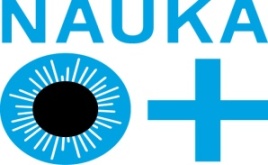 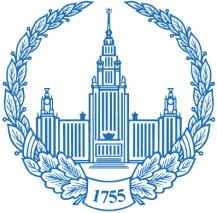 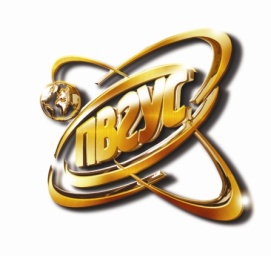 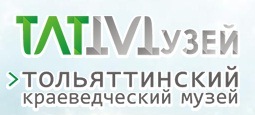 